Муниципальное бюджетное образовательное учреждениедополнительного образования детей«Дом детского творчества»Мастер - классТема «Работа с рыбьей кожей»Разработчик: Алексеева Ольга Витальевна, педагог дополнительного образованияс.ПерегребноеОктябрьский районХМАО-ЮграПояснительная запискаЦели: 1.Воспитать  любовь к прикладному искусству обско – угорских народов.2.Познакомить с технологией заготовления рыбьей кожи.3.Познакомить с технологией изготовления сувенира из рыбьей кожи.4.Развить навыки самостоятельной работы.Задачи:• обучающие: изучить технологию изготовления сувенира из рыбьей кожи;• развивающие: развивать навыки самостоятельной работы с технологической картой;• воспитательные: воспитывать интерес к национальному творчеству коренных народов Югры.• мотивационные: содействовать формированию интереса к занятиям, возможности использования знаний, полученных на занятии. • управленческие:  организовать учебно-развивающую деятельность и создать доброжелательную атмосферу на занятии. Метод: групповой.Форма занятия: практическая работа. Оборудование:Рыбья кожа, ножницы, клей,  карандаш, циркуль, деревянные круги, бисер, леска, кожа, плакат «Техники безопасности при работе с ножницами», трафарет орнамента. Продолжительность занятия: 50 мин.Ход занятияВводная часть.-Здравствуйте уважаемые коллеги! Сегодня на занятии мы с вами познакомимся с рыбьей кожей, и изготовим сувенир из рыбьей кожи.В прошлом обско-угорские народы использовали при изготовлении одежды и обуви кожу рыб (налима, осетра). Из кожи налима делали мешки для продуктов, они прочные и влагонепроницаемые, у них своеобразный внешний вид – чередуются светлые и более темные полоски кожи.Сейчас я вам расскажу, о правильной  обработки кожи налима.Этап I. Снятие Следует брать крупную рыбу, как свежую, так и мороженую. Сделать надрез вокруг головы рыбы. Снять кожу можно двумя способами:делают надрезы на спине с обеих сторон спинного плавника и снимают
кожу по направлению от спины к хвосту с обеих сторон (чулком) (рис.5);разрез делают на спине и по животу от головы до хвостового плавника и
снимают кожу от головы к хвосту (пластами) (рис. 6-8).Этап II. ОбезжириваниеКусочки кожи переворачивают чешуей вниз. Ножом снимают остатки мяса и жира рыбы. Для обезжиривания применяют следующие приемы:кожу перед сушкой обрабатывают мыльным раствором в течение 2-х минут,
хорошо прополаскивают в теплой воде (рис.9);кожу перед сушкой обрабатывают в растворе древесной золы (зола
просеянная, без углей), в течение 5 минут.После этого хорошо прополаскивают в чистой воде.Этап III. СушкаКуски кожи раскладывают ровно на горизонтально разложенные приготовленные доски и оставляют в таком положении (рис. 10). Сушку производят в естественных условиях, в темном, хорошо проветриваемом помещении. В условиях мастерской - при комнатной температуре и дополнительном оборудовании с использованием вентилятора для циркуляции потока воздуха. Примерное время просушивания кожи 15 часов.Этап IV. ВыделкаСуществует несколько способов выделки. Процесс обработки кожи (смягчение) выполняется руками круговыми движениями. Степень готовности кожи определяется мягкостью и полной сухостью. Оставшуюся мездру снимают лезвием ножа или косы. Процесс выделки кожи налима занимает 8-10 часов.Щучья кожа обрабатывается по-другому. Сначала счищаем чешую,  удаляем голову, убираем филе рыбы, потом ножом соскабливаем остатки филе.  Кожу стираем в мыльной воде, потом ополаскиваем  в чистой воде. Растягиваем кожу на стекло и ставим в теплое проветриваемое место на восемь, десять часов для высыхания.Основная часть.   А сейчас мы с вами изготовим сувенир из рыбьей кожи. Перед началом изготовления сувенира ознакомимся с техникой безопасности при работе с ножницами.1. Берём готовые круги из дерева, прикладываем на налимью кожу  готовый круг и чертим круг только большего размера на 1-2 см. и вырезаем.2. Берем клей, промазываем круг из рыбьей кожи и приклеиваем рыбью кожу на деревянный круг.3. С обратной стороны сувенира приклеиваем материал из кожи.4. Из бисера делаем цепочку, берем леску и нанизываем выбранным вами бисером. Длина цепочки может быть произвольной. Теперь мы её крепим к сувениру.5. По готовому шаблону (трафарету) переводим орнамент гуашью или гелевой ручкой.Подведение итогов.   Так как изготовление сувенира - работа творческая, готовое изделие у каждого будет индивидуальным. Поэтому предлагается самостоятельно оценить свою работу и своего соседа. При этом педагог оценивает соблюдение правильной технологии изготовления изделия. Определяется перспективная цель:  Когда вы будете дома разделывать рыбу, попробуйте самостоятельно заготовить рыбью кожу и сделать сувенир своим родным и близким.РефлексияСкажите, пожалуйста! Уважаемые коллеги.1.Что нового вы сегодня узнали?  2. Как вы думаете, что еще можно изготовить из рыбьей кожи?Приложение 1«Техники безопасности при работе с ножницами»Когда режешь, широко раскрывай ножницы.Передавай ножницы только в закрытом виде кольцами вперёд.При работе не держи ножницы концами вверх.Не оставляй ножницы в раскрытом виде.Не работай ножницами с ослабленным креплением.Приложение 2Трафарет орнамента «Солнце»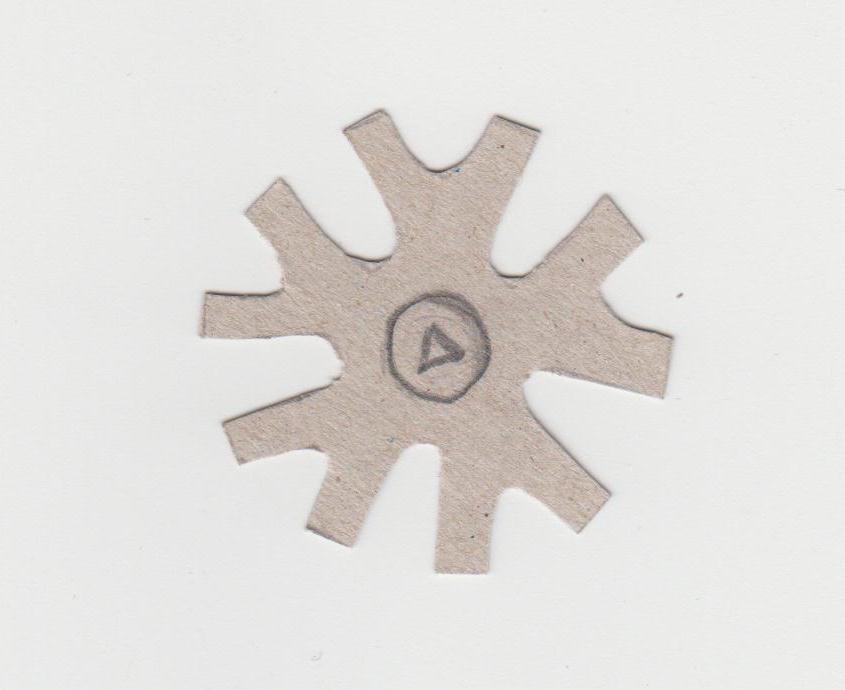 Список литературыГлавацкая, Е. Голос древних культур / Е.Главацкая, Е. Вешинин, И. Захарова. – Екатеринбург: Баско, 2008. – с.128Кудрявцев, В.Т., Ребёнок и декоративно-прикладное искусства обских угров/ В.Т. Кудрявцев, Р.Г. Решетникова. – М.: ИКАР, 2003. – с.208Молданова, Т.А. Орнамент хантов казымского приобья: семантика, мифология, генезис/ Т.А. Молданова. -  Томск: Томский университет, 1999. – с.260